Saint BarthelemySaint BarthelemySaint BarthelemySaint BarthelemyOctober 2026October 2026October 2026October 2026MondayTuesdayWednesdayThursdayFridaySaturdaySunday1234567891011Abolition of Slavery1213141516171819202122232425262728293031NOTES: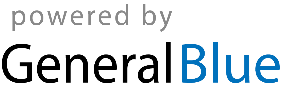 